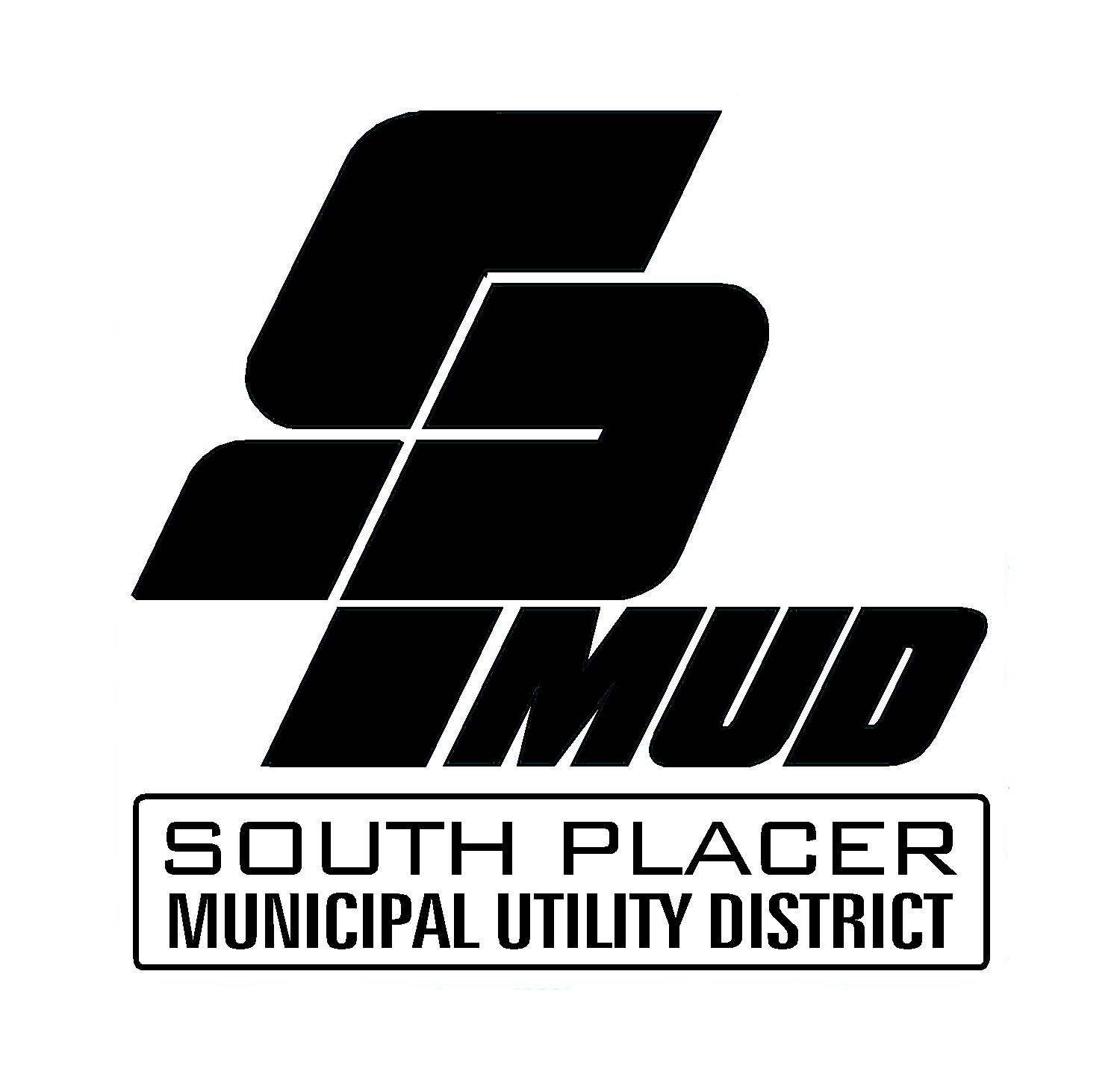 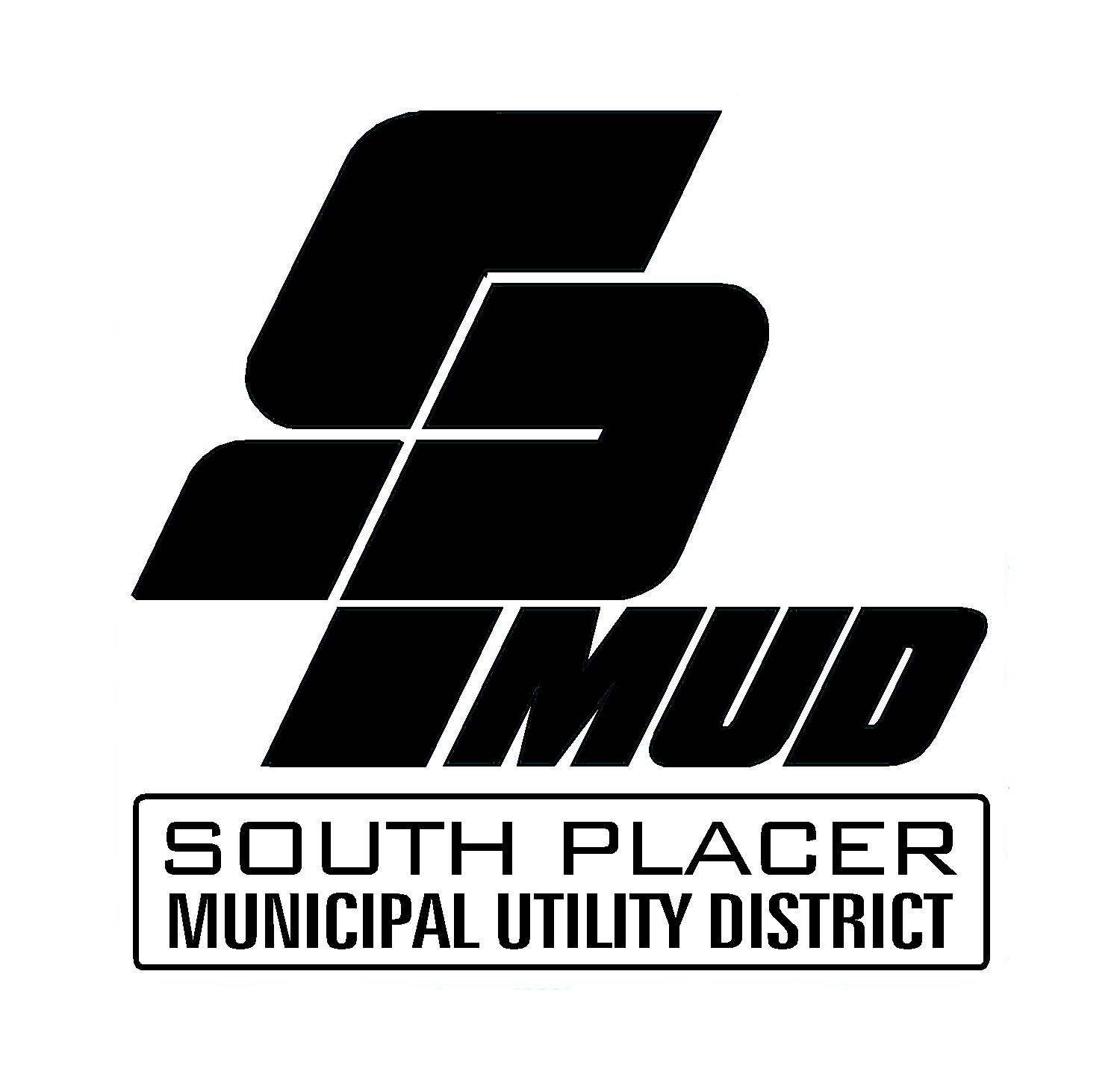 The District’s regular Board meeting is held on the first Thursday of every month. This notice and agenda are posted on the District’s website (www.spmud.ca.gov) and posted in the District’s outdoor bulletin board at the SPMUD Headquarters at the above address. Meeting facilities are accessible to persons with disabilities. Requests for other considerations should be made through the District Headquarters at (916)786-8555. The May 24, 2023, Special Meeting of the SPMUD Board of Directors will be held in the District Board Room at 5807 Springview Drive in Rocklin, CA 95677.  Public comments can be made in person at the meeting or emailed to ecostan@spmud.ca.gov from the time the agenda is posted until the matter is heard at the meeting.  Comments should be kept to 250 words or less.AGENDACALL MEETING TO ORDERROLL CALL OF DIRECTORSDirector Gerald Mitchell 			Ward 1Director William Dickinson 			Ward 2Director Christy Jewell 			Ward 3Vice President James Durfee 			Ward 4President James Williams 			Ward 5PLEDGE OF ALLEGIANCEPUBLIC COMMENTS Items not on the Agenda may be presented to the Board at this time; however, the Board can take no action.  Public comments can be made in person at the meeting or emailed to ecostan@spmud.ca.gov from the time the agenda is posted until the matter is heard at the meeting.  Comments should be kept to 250 words or less.CLOSED SESSIONCONFERENCE WITH LABOR NEGOTIATOR (Government Code Section 54957.6)District Designated Representative: Gage Dungy, Special CounselEmployee Organization: SPMUD Employees AssociationCLOSED SESSION READOUTADJOURNMENTIf there is no other Board business the President will adjourn the meeting to the next regular meeting to be held on June 1, 2023, at 4:30 p.m. 